Podstawy przedsiębiorczości -  Klasa II BSISDrodzy uczniowie! Przesyłam materiały na kolejny tydzień. Życzę przyjemnej pracyTemat: Zatrudnienie ( 2 numery lekcji)Notatka do zeszytu:Przepiszcie do zeszytu Warto zapamiętać, rodzaje stosunków pracy i podział form zatrudnienia(tabelka), rodzaje umów o pracę, elementy umowy o pracę, świadectwo pracy. 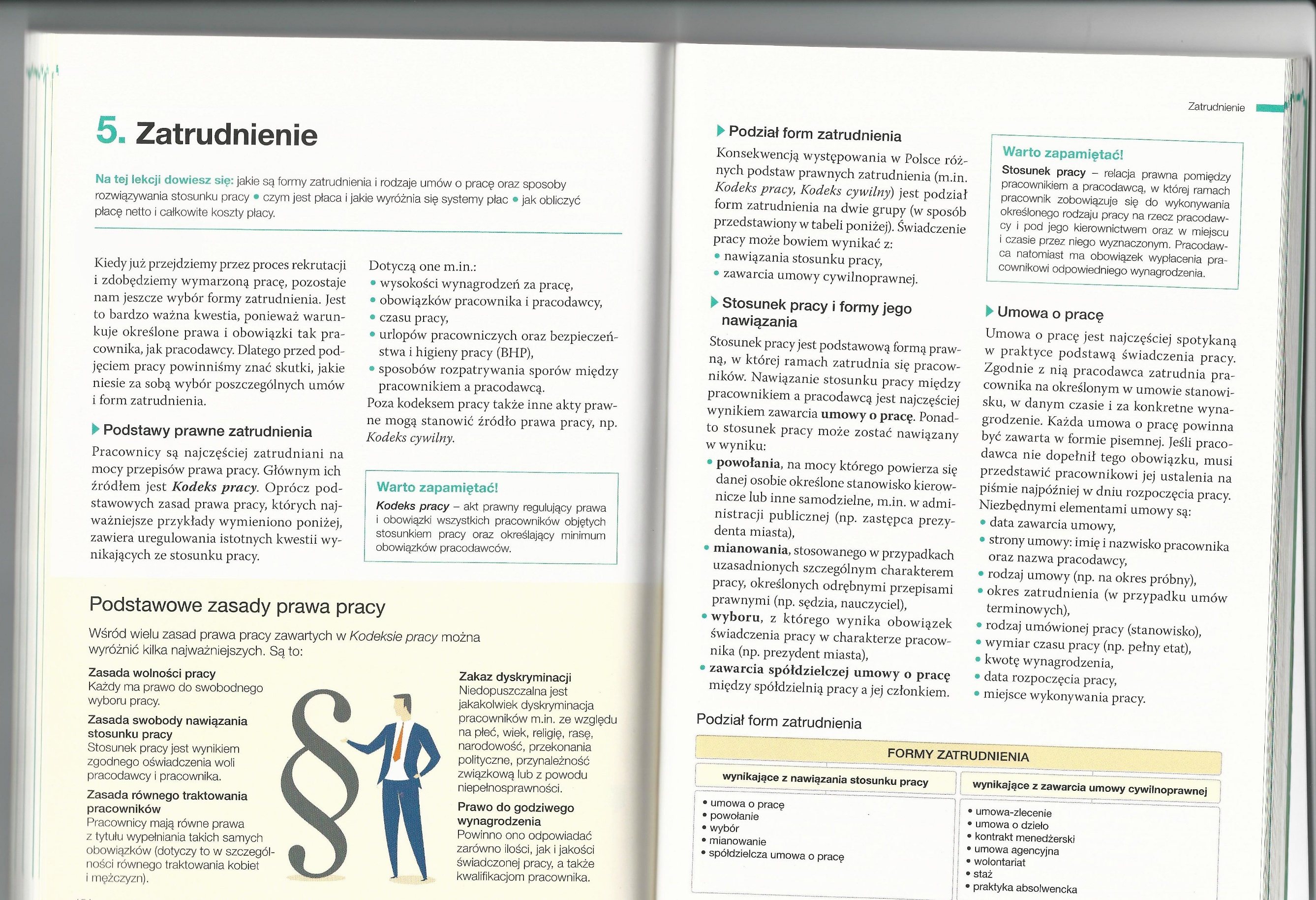 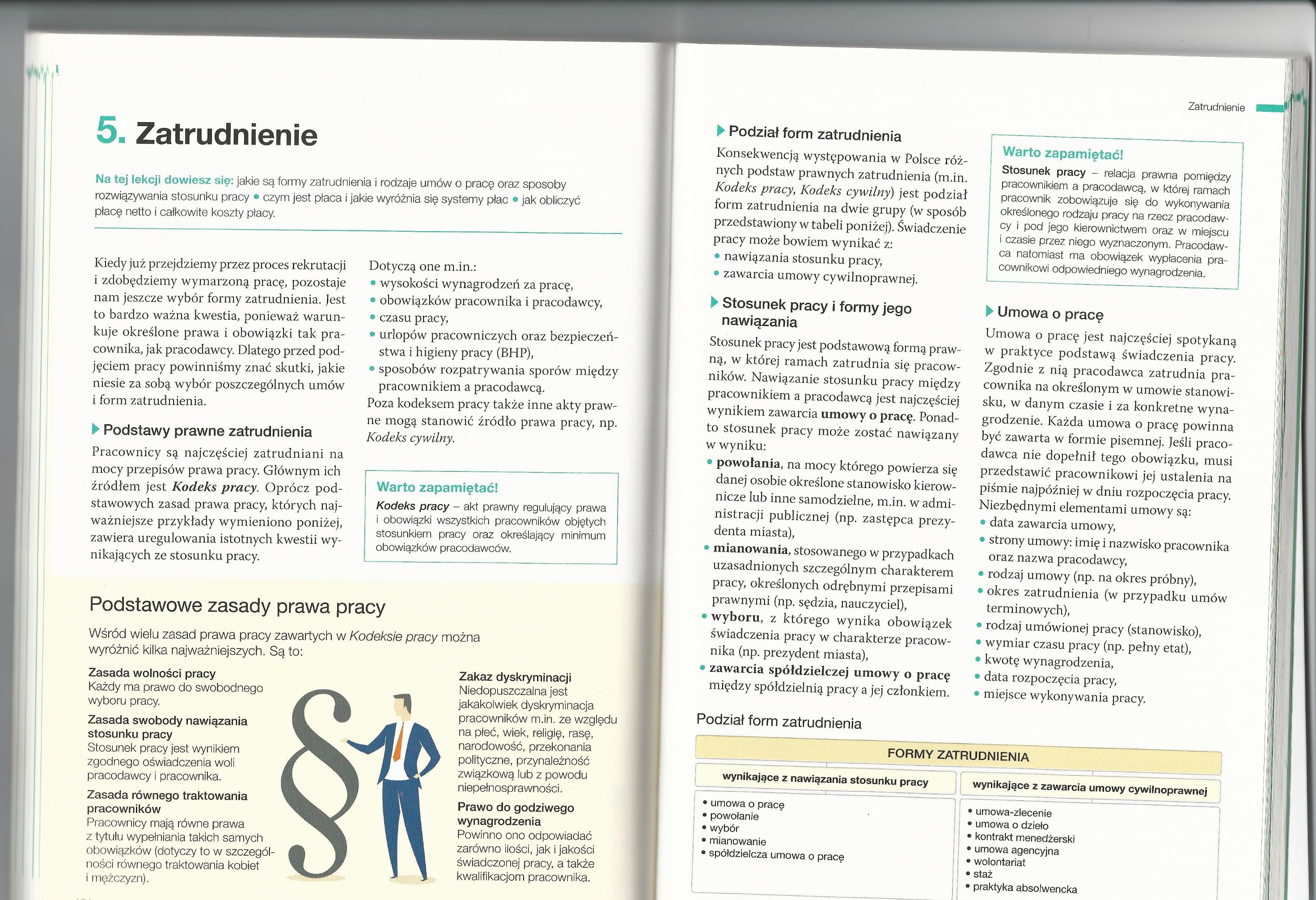 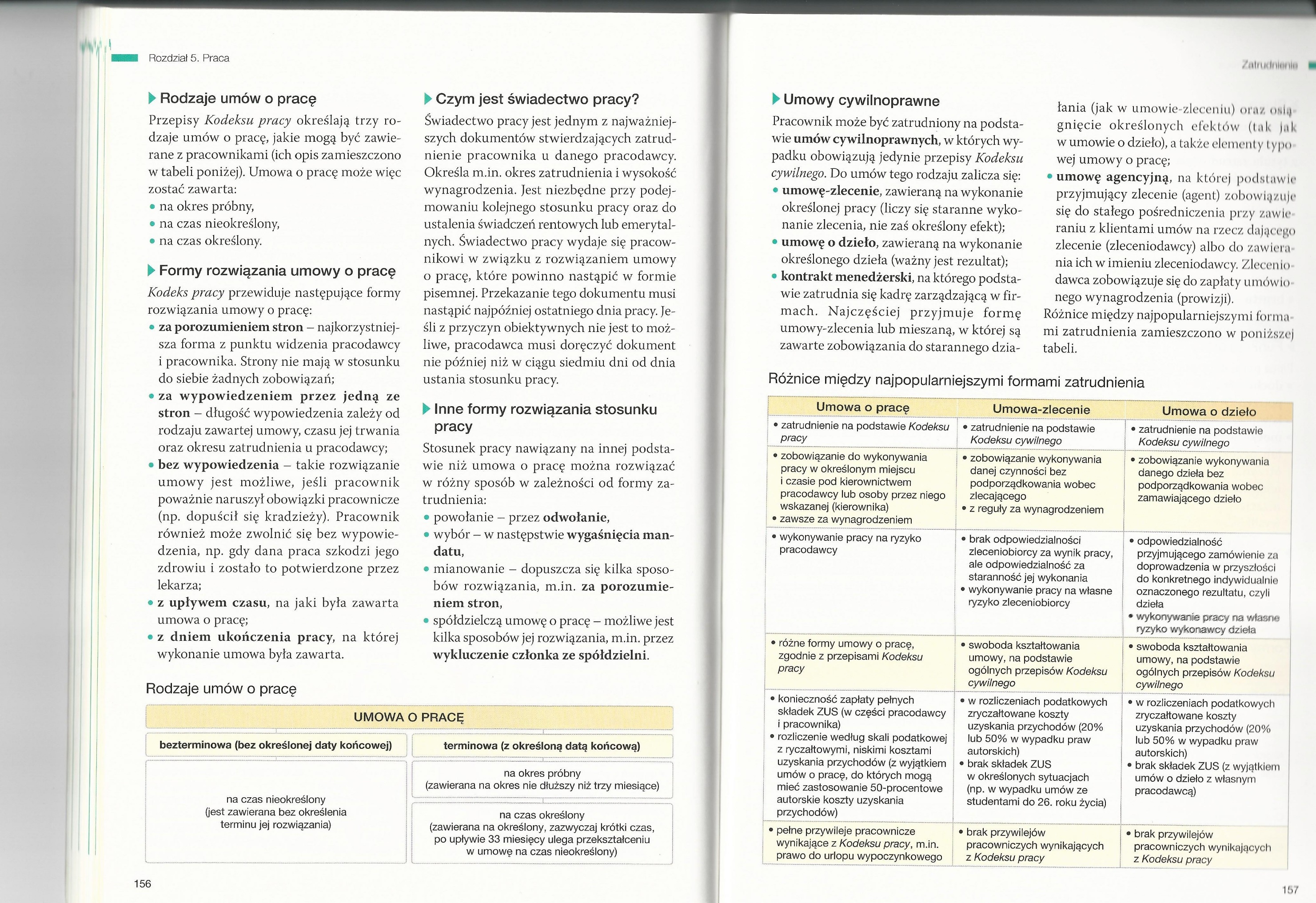 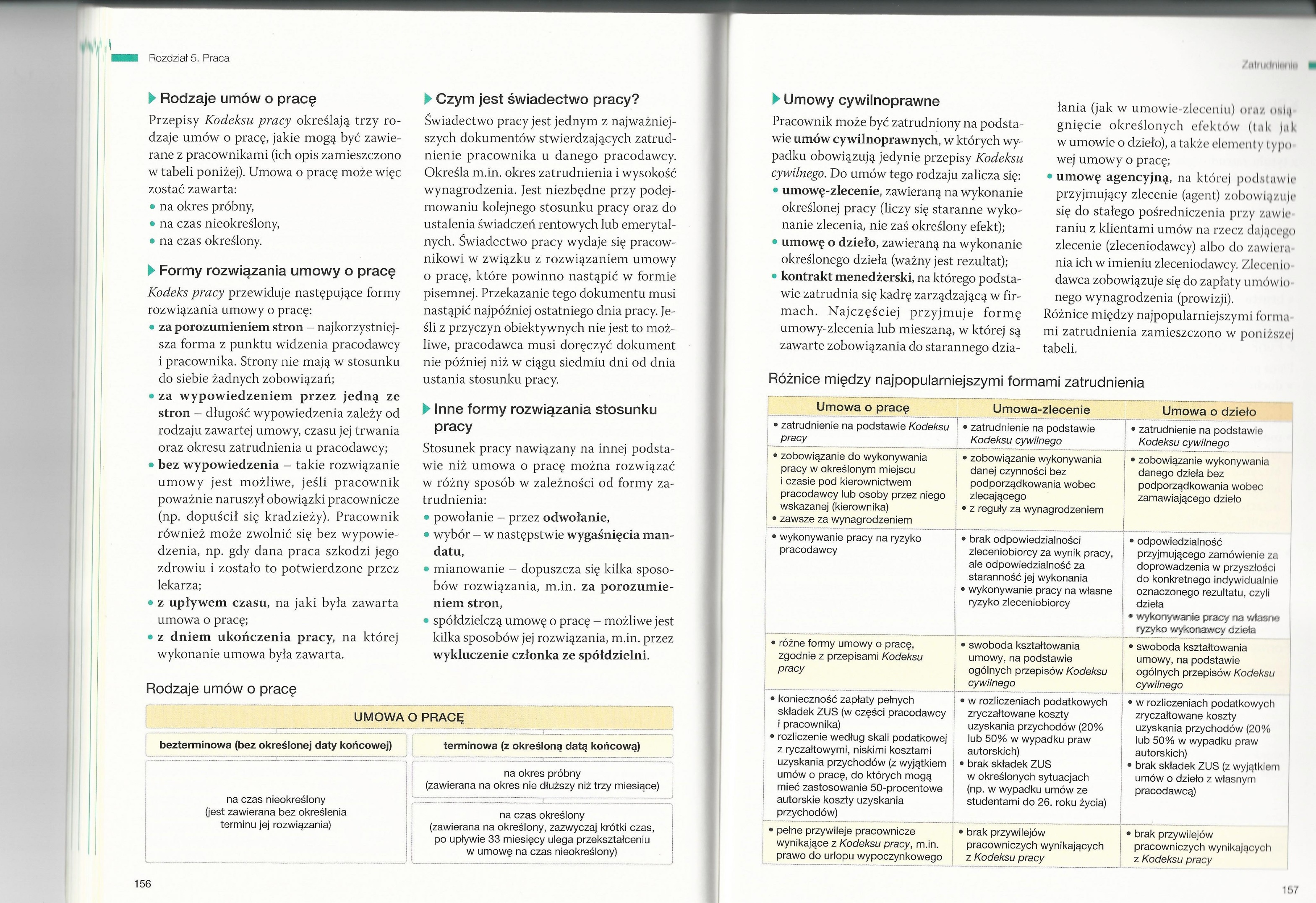 To są materiały do wykonania w terminie do 3 kwietnia. Powodzenia!W przypadku wątpliwości proszę o kontakt na adres email: mpolak@zspzarnow.pl